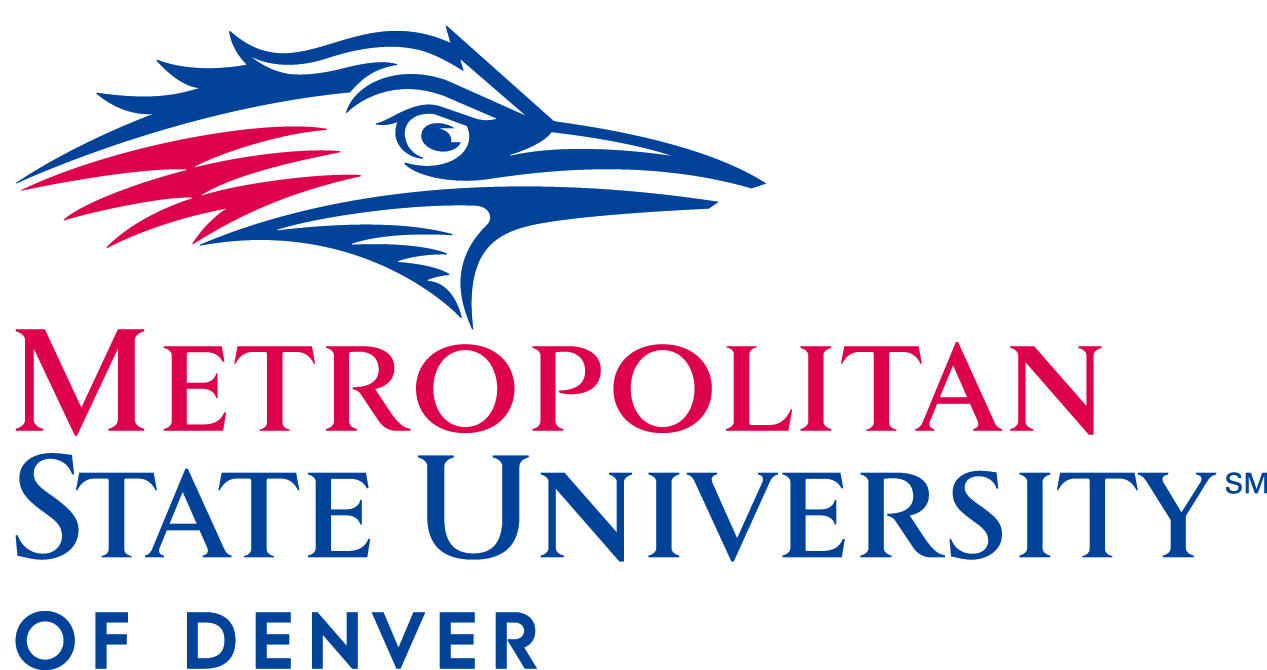 President’s Cabinet MeetingJanuary 20, 202211:00 a.m.- 12:30pm
Approval of November 17, 2021 minutesPresident’s Update (11:00- 11:30) Janine Davidson, Ph.D, PresidentAcknowledge students and faculty handling the effects of Covid-19, shootings, fires, online courses and the pivoting back and forth. Recognize the hope that January 2022 would be “post-pandemic,” but it is instead the “new normal” and learning to cope with the effects; MSU Denver is at the top for resources to help. Mental health services stay open as well as the University.We are 90% vaccinated and have a very good placeTestified at Joint Budget Committee hearing. Signed onto joint letter with CEO’s of higher Education asking for $50 million in step 1 funding formula. $125 million for a minimum cost to keep tuition flat. If not, MSU will have to raise the tuition which we do not want. Asking for $50 million in step 1 funding formula.The reason the letter was not signed last year was due to the issue of equity and the community of leadership lacked credibility. The biggest message we have is that the state needs to support higher Education. We cannot sign on to misinformation. Higher education ensures the livelihood of this generation. MSU Denver HighlightsThe Reverse Transfer Articulation Agreement is signed and MSU Denver is the first 4 year to sign off. Grants Associates Degree to students who haven't finished and encourages students to come back and finish. More to do in that area  Grant President’s Team Award to Event Team (Kylie Miller and Cora Potter with help from David Sharman). Navigating a variety of health protocols. They are the driving force behind commencement; the most important event and they always pull it off. David Sharman is behind the video meeting and has been backbone since being virtual. COVID- 19 Update (11:30-11:40)  Larry Sampler, Vice President for Administration and Finance/ COO All faculty must have vaccination and booster by February 15th. Only exceptions= recovering from covid/ rescheduling with the  health center for the booster. Second is an Exemption form. Mask mandate intact on campusSafe Return WebsiteProtocols and updates Testing changes: For symptomatic purposes. Resources are not unlimited.Health Center Website Understaffed to answer the phones, so website is ideal Hart Center and Presidential Federal Internship- (11:40-12:00)  Alyssa Marks, Associate Director of Industry Partnerships; Cristal Herrera, program manager of The Hart Center Federal Internship program overview: summer 2022 is the first endeavor to promote the vision of empowering, encouraging and engaging faculty and students with civic life. Six students will be placed in 10-week internships in D.C.. Housing is provided with a stipend of 6,000 dollars. They are given a funded metro card for transportation.Students are required to participate in pre-intern orientation and workshops. Supported by Alyssa and Cristal for the first few days, then virtually throughout internship.Timeline of events from Spring- Summer. January: placement finalized, housing reservation submitted. February- orientation program preparation, speakers/ faculty secured. March-April: orientation and workshop programming. May: onboarding for summer 2022, student employment complete. May 27th- August 6th is the DC internship Experience! Presentations provided by student interns described how the internships helped them meet life goals, expressed appreciation for this opportunity  Two intern positions with Senator Bennet’s Office in Washington D.C.Student intern interests include: sustainability/climate crisis in policymaking, Congress, public service and the law, public service in museums, and immigration reform Pitch the needs of connections for student interns: Advisory Board Round Robin Updates (12:00-12:30)Edward Brown, Chief of StaffMichael Benitez, Vice President, Diversity and InclusionGratitude toward pulling off Mr. Luther King Piece practices committee and to the Trustees and Senior Leaders for being present Elizabeth Ribble, Chair, Department of Mathematics and StatisticsEric Mason, Interim Chief Strategy Officer (virtual, last day) Execute student housing surveyKelly Brough, new Chief Strategy Officer Christoper Pena will be Director of Strategy- create a dashboard to drive key metrics to focus on every day; strategic plan AHEC taking on master plan and safety analysis of campus.Andrea Smith, Associate Vice President of Strategic CommunicationsRed.MSU Denver.edu tells the stories of Hart Center Program and information across the university in hopes of reaching the community/news. Increased audience by 32%National media placements doubled from the stories2,245 total media placements MSUDenver.edu/UCM request form for assistance, resources and programs-David Fine, General Counsel Board of Trustees meeting- slate Russell Noles and Kristin Hultquist elected to chair and vice chair Jeremy Medina, Student Advocacy Council Representative- Not in Attendance Christine Marquez- Hudson, Vice President and Executive Director, University Advancement and MSU Denver FoundationsIncreased from 3.5 to 5.6 million in dollars raised for the physical year5.5 million dollars in the pipeline Relaunched steering committeeMarch 31st- Day of Giving. Still time for campaigns to reach the website, deadline by February 28th.  Contact Bri NilnesLiz Hinde, Dean, School of EducationSena Byrant, TSACTopic of 2022-23 election year discussion Coffee Mondays and Tabling Events to be more present Katia Campbell, President, Faculty Senate Voted last semester to go Hybrid and very thankful. In the process of hiring an assistant to the faculty senate which goes into effect this spring. Shout out to the faculty experiencing exhaustion  Rebecca Reid, President, Staff Senate Todd Thuram, Director of Athletics- Not in Attendance John Kitzmen, Associate Athletic director Volleyball team made history, did not get as far as hopedVolleyball coach Jenny recognized as College Coach of the Year in ColoradoAcademics: 118/223 student athletes reached above 3.5 for fall semesterOverall department GPA 3.2 February 5th- Opening Day for softball and baseball; televised basketball game Alfred Tatum, Provost and Executive Vice President of Academic AffairsDepartment of Health Sciences and Health institute hosted inaugural Imagine Wellness competition.  Our seniors presented on Food Security, homelessness, pregnant mothers recovering from drug addiction. Two seniors came home with $12,000 each. We need to do more to highlight and showcase our studentsOSRP submit proposal for Faculty Grant Kevin Taylor, Chief Information Officer and Associate Vice President for Information Technology ServicesShoutout to Networking team and Infrastructure Larry Sampler, Vice President for Administration and Finance, Chief Operating Officer Will Simpkins, Vice President of Student AffairsSpring enrollment update, Free App Days dataGraduate student enrollment up 1.2%All calls answered to students Stacy Dvergsdal, Associate Vice President of Human Resources Annual Engagement survey- 84% 